xxxOd:	xxxOdesláno:	čtvrtek 10. února 2022 10:45Komu:	Jankovská IlonaKopie:	xxxPředmět:	RE: Objednávka č. 3610003698Přílohy:	Objednávka_Sign.pdf; Plná moc.pdfDobrý den paní xxxv příloze Vám zasílám podepsanou Objednávku a dále Plnou moc. Děkuji a přeji pěkný den.S pozdravem xxxxxxS&T CZ s.r.o.V Parku 2316/12 148 00 Praha 4 Česká republikaxxx www.sntcz.czFrom: xxxSent: Monday, January 31, 2022 2:52 PMTo: xxx>Cc: xxxSubject: Objednávka č. 3610003698 Dobrý den,přílohou Vám zasíláme výše uvedenou objednávku.Vzhledem k povinnosti uveřejňovat veškeré smlouvy v hodnotě nad 50 tis. Kč bez DPH v Registru smluv vyplývající ze zákona č. 340/2015 Sb., Vás žádámeo potvrzení objednávky, a to nejlépe zasláním skenu objednávky podepsané za Vaši stranu osobou k tomu oprávněnou tak, aby bylo prokazatelnéuzavření smluvního vztahu. Uveřejnění v souladu se zákonem zajistí objednatel - Národní agentura pro komunikační a informační technologie, s.p.S pozdravem a přáním příjemného dnexxx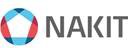 Národní agentura pro komunikační a informační technologie, s. p.Kodaňská 1441/46, 101 00 Praha 10 – Vršovice, Česká republikawww.nakit.cz